Самостоятельная работа.Вариант 1 (для более слабой группы учащихся)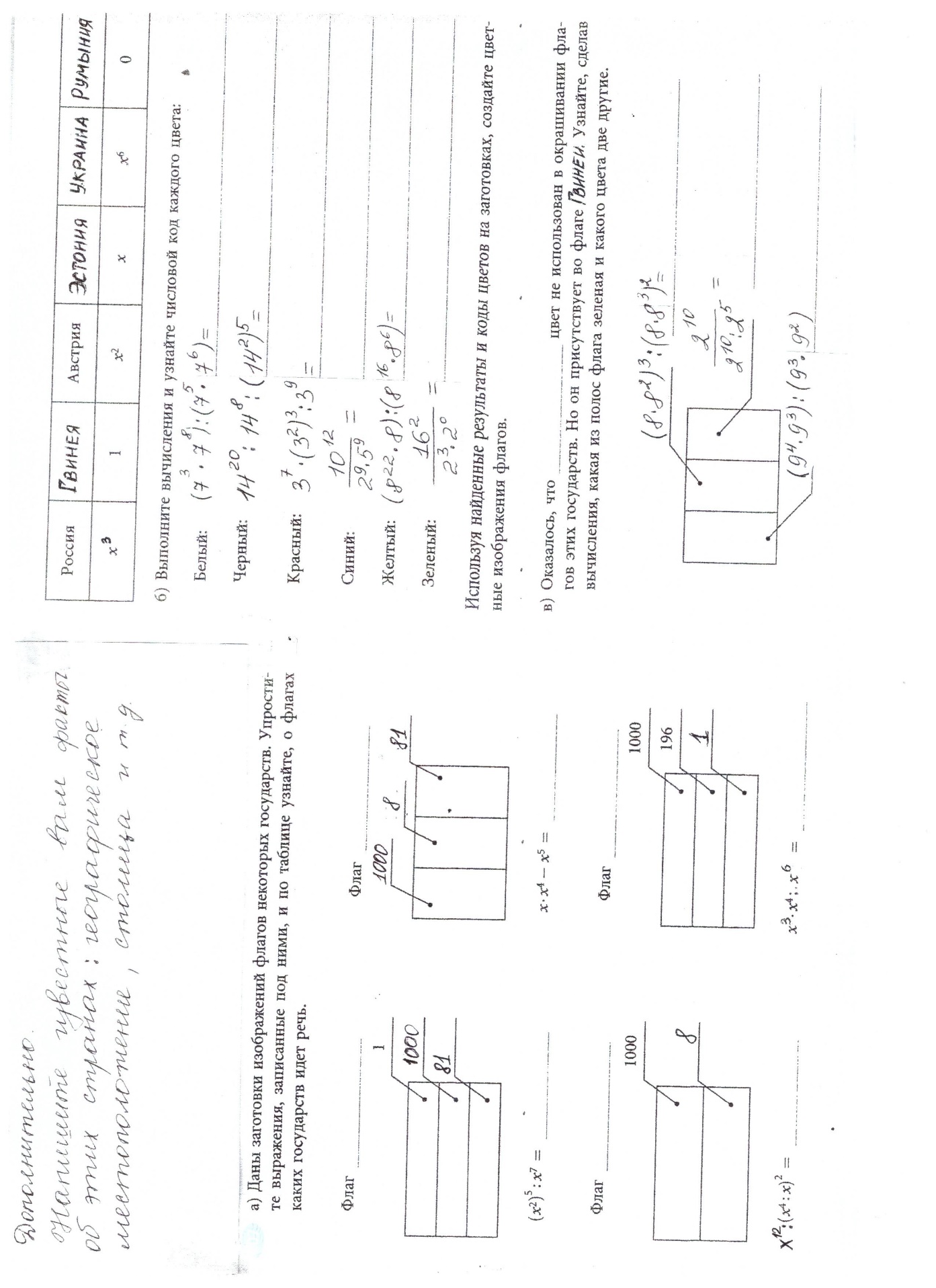 Вариант 2 (для более сильной группы учащихся)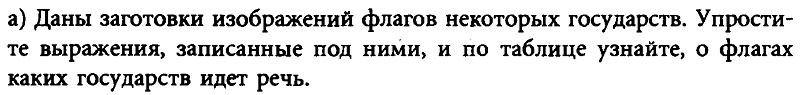 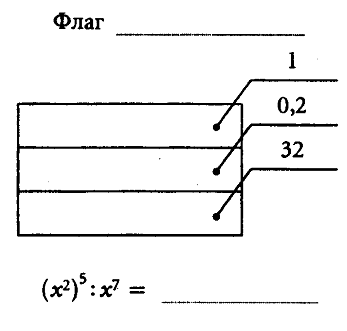 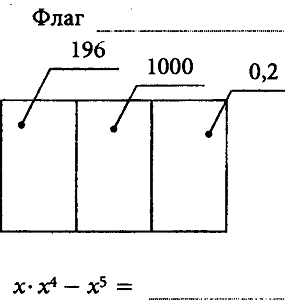 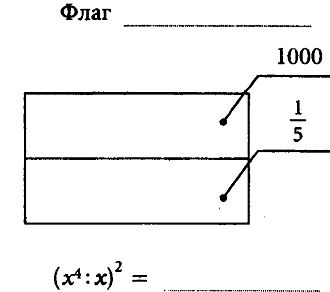 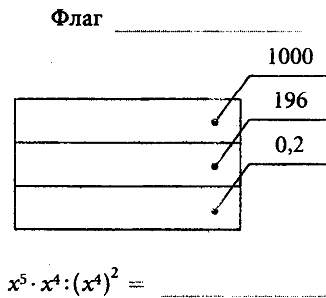 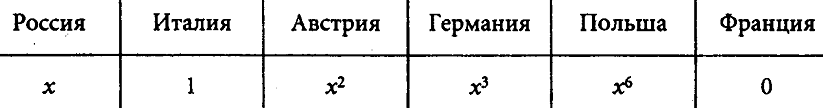 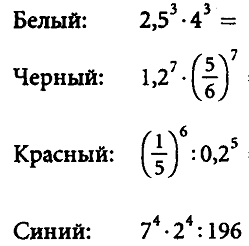 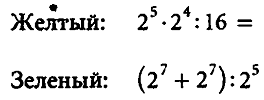 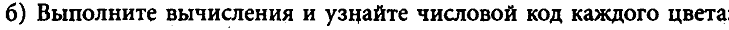 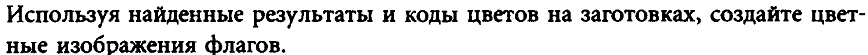 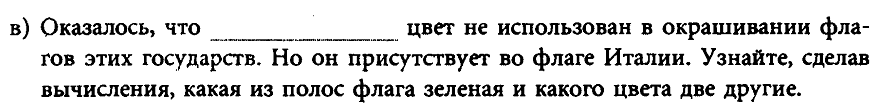 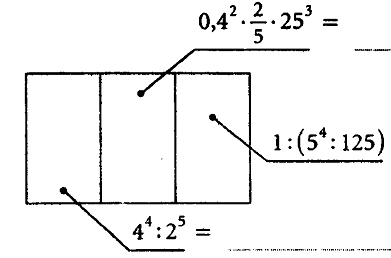 Дополнительно. Напишите известные вам факты об этих странах: географическое местоположение, столица и т.д.